SEANCES  JUILLET 2021 PLEIN AIR à PAU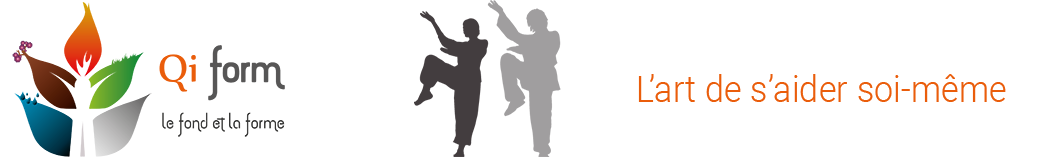 Lundi 5 de 18h30 à 19h30……………ParcMardi 6 de 18h30 à 19h30…………….ParcJeudi 8 de 11h à 12h………………………ParcSamedi 10 de 11h à 12h…………………..ParcMardi 13 de 11h à 12h………………………ParcMercredi 14 de 11h à 12h…………………ParcJeudi 15 de 18h à 19h30……………………ParcVendredi 16 de 16h30 à 18h……………..Parc RidwayDimanche 18 de 18h à 19h30…………….ParcMardi 20 de 11h à 12h……………………….ParcJeudi 22 de 10h à 11h30…………………….Parc LawrenceBis Jeudi 22 de 18h30 à 19h30…………….ParcMardi 27 de 18h30 à 19h30…………………ParcMercredi 28 de 11h à 12h ……………………….ParcVendredi 29 de 10h à 11h30………………..Parc LawrenceSEANCES AOUT PLEIN AIR à PAUMardi 3 de 10h à 11h30……………….Parc MazoyerMardi 10 de 10hà 11h30………………..Parc MazoyerVendredi 20 15h30 à 17h ……………….La coulée Verte